安全阀校验机构核准鉴定评审指南内蒙古自治区特种设备协会编制2022年 6月 20日起实施目  录1  引言 2  安全阀校验核准鉴定评审的主要依据 3  安全阀校验核准的程序 4  鉴定评审前的准备工作 5  现场鉴定评审附件一：内蒙古自治区特种设备协会联系方式及地址 附件二： 安全阀校验机构核准鉴定评审细则附件三：特种设备鉴定评审约请函现场鉴定评审特种设备现场鉴定评审通知函附件四：安全阀校验机构应具备的法律、法规、安全技术规范及标准 附件五：整改报告的格式及编制要求 1.引言1.1本《指南》是依据《中华人民共和国特种设备安全法》、《特种设备安全监察条例》、《内蒙古特种设备安全监察条例》、《安全阀安全技术监察规程》、 TSG Z7002-2022《特种设备检测机构核准规则》相关安全技术规范、标准等的规定而制定的。1.2本《指南》是对安全阀校验机构核准鉴定评审的具体指导性文件，申请单位应按照本《指南》的要求，进行现场鉴定评审的准备工作。1.3本《指南》由内蒙古自治区特种设备协会（以下简称协会）制定并负责解释。2.安全阀校验核准鉴定评审的主要依据《中华人民共和国特种设备安全法》《特种设备安全监察条例》《内蒙古自治区特种设备安全监察条例》 TSG Z7002-2022《特种设备检测机构核准规则》安全阀校验核准的程序4.鉴定评审前的准备工作4.1 安全阀维修人员注册约请鉴定评审前，申请单位应在自治区特种设备协会网站完成对本单位安全阀校验人员的执业注册，网址：www.nmtzsb.com，联系人：孙存满，联系电话：0471-5310968。4.2试校验要求4.2.1申请首次核准或者增项核准的申请机构，在约请鉴定评审前，应自行完成申请核准项目的试校验工作，并出具试校验委托单、记录、报告。4.2.2试校验评价：试校验过程应在本机构的管理人员（法人）、技术负责人和责任师见证下进行。4.3 申请在线安全阀校验资质的条件首次申请安全阀在线校验项目的机构，应当取得安全阀离线相应项目的资质。具体要求如下：申请在线校验增项的机构需取得离线校验资质满三个月，并校验安全阀覆盖所有离线项目1000只以上，且未因校验质量出现抱怨、投诉和安全事故等，历次安全检查合格。同时满足以上条件的可申请增项。具备FD2项目申请在线校验增项的机构，只能申请10MPa以下安全阀在线校验。4.4申请单位在申请受理后，并完成人员注册、试校验和质量体系内部审核后，应约请协会进行现场鉴定评审。约请评审时应提交的有关资料：a.《特种设备检验检测机构核准申请书》（一份）（盖公章）；b.《特种设备鉴定评审约请函》（一式三份）（协会网站下载）；c.特种设备检验检测机构质量管理手册和程序文件目录（一份）；d.原检验检测核准证复印件（换证单位）。4.5 申请单位在评审前应准备的资料包括：a.申请单位的基本概况；b.依法在当地政府注册或者登记的工商营业执照（原件）；c.换证申请单位所持有的特种设备检验检测核准证（原件）及持证期间校验安全阀的报告清单；d.质量保证手册及其相关的程序文件、作业（工艺）文件；e.技术负责人与质量负责人（含技术职称）、校验责任师和质量控制系统责任人任命书、聘用合同、工资表、相关保险凭证、职称证明、学历证明；f.校验人员明细表及其聘用合同、执业注册证明、工资表、相关保险凭证和特种设备作业人员证（原件）；g.设备、仪器、器具、检验试验装置等台帐和档案；h.检验检测装置检定校准明细表、台帐和检定记录；i.受理的许可项目试校验文件，作业（工艺）文件（包括作业指导书、工艺评定报告、检验工艺规程等），质量监督计划，培训记录、校验、验收记录与报告等；j.申请单位的合格分供（包）方名录、分供（包）方评价报告；k.相关法律、法规、安全技术规范及其清单；l.鉴定评审过程中需要的其他资料。4.6协商鉴定评审计划协会接受约请后，与申请单位协商鉴定评审计划，明确鉴定评审时间、工作日程安排、鉴定评审人员等事项。现场鉴定评审工作时间：一般为 1～2 日，评审组的人数：一般为 2～4 人。申请单位可以对鉴定评审人员提出合理的回避要求。4.7评审通知函协会按照与申请单位协商的鉴定评审时间，确定鉴定评审工作日程，向申请单位发出《特种设备鉴定评审通知函》（在实施现场鉴定评审7 日前），同时抄送自治区市场监督管理局及其下一级市场监督管理部门。5.现场鉴定评审现场评审工作程序包括：首次会议、现场巡视、分组审查、鉴定评审情况汇总、交换鉴定评审意见、总结会议等。5.1 首次会议首次会议由鉴定评审组组长主持，参加人员包括鉴定评审组全体成员，监察机构代表，申请单位负责人、质量控制系统责任人员。首次会议时间一般不超过 30 分钟。首次会议的主要内容如下：a.参会各方代表介绍到会人员；b.当地监察机构代表提出安全监察的有关要求；c.鉴定评审组组长说明鉴定评审工作依据、日程安排、内容和要求；鉴定评审工作纪律，鉴定评审组人员分工；并代表评审组做出客观、公正、保密的承诺；d.申请单位介绍基本概况，质量保证体系建立、实施情况，换证申请单位应当介绍持证期间的相关情况；e.评审组长与申请单位负责人明确需要澄清的其他问题；f.评审组长与申请单位明确评审组的工作场所、工作条件以及联络与配合人员。5.2现场巡视评审组现场巡视申请单位与安全阀校验有关的场所及办公场地（包括办公室、资料室等）、检测仪器和设备等，以增加评审人员对申请单位的直观认识，初步核查申请单位的环境、设施，了解相关人员的情况。5.3分组审查5.3.1鉴定评审组分 3 个审查小组进行检查，采取查阅相关资料、座谈和交流、人员考核等方式，评审员应及时与陪审人员就发现的问题进行交流。5.3.2鉴定评审的内容现场鉴定评审包括：资源条件评审、质量保证体系的建立和实施评审、工作质量（校验能力）的评审。质量管理体系的建立应满足《特种设备检测机构核准规则》的基本要求，并且在试校验过程中有效实施。5.3.3具体评审项目、内容和方法：详见附件二《安全阀校验机构核准鉴定评审细则》，（包括：离线安全阀校验资源条件评审细则、在线安全阀校验资源条件评审细则件、离线安全阀校验工作质量（校验能力）评审细则、在线安全阀校验工作质量（校验能力）评审细则件、安全阀校验机构质量体系评审细则）。5.4鉴定评审情况汇总现场鉴定评审工作结束后，评审组长与评审员交流所发现的问题和情况。必要时，评审组长应当再次确认鉴定评审中发现的问题。对所有问题和情况均予以确认后，鉴定评审组组长将所发现的问题进行汇总。5.5交换鉴定评审意见评审组成员、监察机构代表和申请单位负责人交流评审工作情况。评审组长主持交流会议，各评审小组简要介绍分组评审情况，并逐项说明存在的问题，就这些问题征询申请单位的意见。取得一致意见后，评审组长与申请单位负责人签署《特种设备鉴定评审工作备忘录》（一式三份，评审组长、申请机构、监察机构各执一份）及《安全阀校验机构核准项目确认表》。若申请单位拒绝签署《特种设备鉴定评审工作备忘录》及《安全阀校验机构核准项目确认表》，评审组长应要求申请单位书面陈述理由，并加盖申请单位公章后由评审组长带回。交换鉴定评审意见也可以与总结会议合并进行。5.6总结会议由鉴定评审组组长主持，评审组全体成员，监察机构代表，申请单位有关负责人、质量保证体系有关责任人员参加。会议内容如下：a.评审组组长代表评审组介绍鉴定评审工作情况和发现的问题，要求申请单位按照《特种设备鉴定评审工作备忘录》进行整改；b.监察机构代表讲话；c.申请单位领导发言。5.7 如遇到以下情况，现场鉴定评审可能被终止a.现场不具备评审条件；b.申请单位所提交的资料严重失实；c.其他使鉴定评审工作无法进行的情况。5.8 整改申请机构应当依据《特种设备鉴定评审工作备忘录》，按照《整改报告格式》和《整改报告的格式及编制要求》（附件五）要求限期内进行整改。鉴定评审工作（含整改时间）应当自受理决定书签发之日起1年内完成，且整改时间不得超过 6 个月。5.9 鉴定评审报告协会评审组对整改报告和整改见证资料进行确认，并出具整改完成情况确认报告，必要时安排鉴定评审人员进行整改情况现场确认。整改完成情况确认符合条件的，确认报告结论为“整改后符合条件”，并提交协会审核确认。对评审结论符合条件的或经整改后符合条件的，协会对整改结果进行确认后及时出具鉴定评审报告，上报自治区市场监督管理局。本《指南》与国家有关规定不一致时，以国家有关规定为准。本《指南》未尽事宜由内蒙古自治区特种设备协会负责解释。 附件一：内蒙古自治区特种设备协会联系方式及地址 附件二：《安全阀校验机构核准鉴定评审细则》附件三：特种设备鉴定评审约请函 、特种设备现场鉴定评审通知函 附件四：安全阀校验机构应具备的法律、法规、安全技术规范及标准 附件五：整改报告的格式及编制要求附件一：内蒙古自治区特种设备协会联系方式及地址单位名称：内蒙古自治区特种设备协会 单位地址：内蒙古呼和浩特市回民区成吉思汗西街梦溪苑商业 4 号楼五层 邮政编码：010051   协会网址：www.nmtzsb.com电子邮箱：nmtzsb@163.com  收款帐号：0602002209024908435开 户 行：中国工商银行呼和浩特市海西路支行 联 系 人：敖斯尔    联系电话：0471-5310967（兼传真） 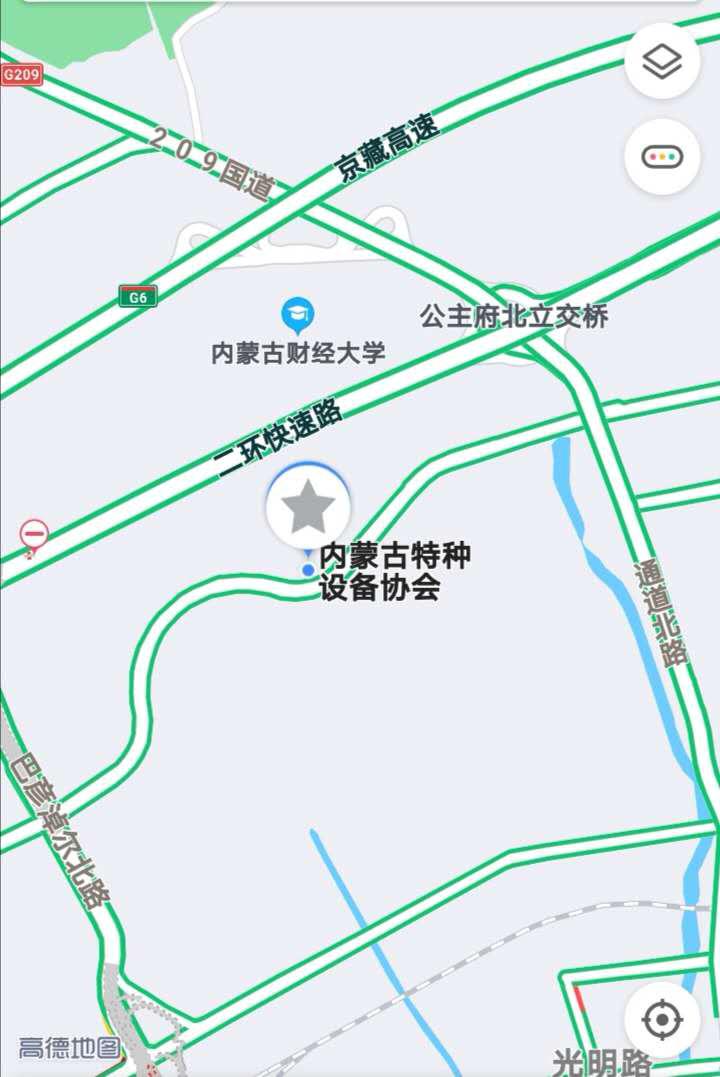 地 图：附件二： 《安全阀校验机构核准鉴定评审细则》附件三：      特种设备鉴定评审约请函内蒙古自治区特种设备协会：   我单位的          申请已经被受理，申请受理号为               。现特约请进行鉴定评审，请给予安排。拟约请鉴定评审日期：    年   月   日至     年   月   日。申请机构名称：                                               通讯地址：                                                   联系人：                          电话：                     邮政编码：                        传真：                       电子邮箱：　　　　　　　　　　　 申请机构法定代表（负责）人：            日期：                                   　　（单位公章）    鉴定评审机构意见：安排鉴定评审日期：     年    月     日。鉴定评审机构负责人：　　　　　　日期： （机构公章）注：本约请函一式两份，鉴定评审机构签署意见后，返回申请机构一份。 特种设备现场鉴定评审通知函编号：（申请单位名称）	：经协商，定于  年   月   日至   年   月   日对你单位 进行现场鉴定评审，请做好有关准备。对日程安排、评审组人员组成有意见，请在收到本通知函的 5 个工作日 内提出书面意见。鉴定评审机构：内蒙古自治区特种设备协会年 	月  	日（机构公章）附：评审组成员名单注：本通知函一式四份，一份送申请单位，一份送许可实施机关，一份送许可实施机关下一级市场监督管理部门，一份鉴定评审机构存档。附件四：安全阀校验机构应具备的法律、法规、安全技术规范及标准（推荐配置）附件五：整改报告的格式及编制要求一、整改报告格式安全阀校验机构核准鉴定评审整改报告申请单位：申请项目：FD1、FD2申请类别：首次/增项/延续/变更核准评审机构：内蒙古自治区特种设备协会评审日期：目 录内蒙古自治区特种设备协会：由你协会派出的评审组于＊＊年＊＊月＊＊日至＊＊月＊＊日对我单位进行了安全阀校验机构核准的现场鉴定评审。我单位就《特种设备鉴定评审工作备忘录》所提出的＊个方面的＊个问题，于＊＊年＊＊月＊＊日完成了全部整改工作。现将整改情况报告如下：一、存在问题与整改情况二、其他说明1、……我单位承诺所提交的整改报告及见证材料真实可靠。                                          ＊＊＊＊＊＊＊（盖章）                                              年   月   日安全阀校验机构鉴定评审不符合项目分析整改表二、整改报告编制要求1.总体要求a.申请机构提交的整改报告应按照安科院提供的格式编制。b.整改资料应按：《安全阀校验机构核准鉴定评审整改报告》封面、目录、《特种设备鉴定评工作备忘录》（复印件）、整改报告正文、附件 1、附件 2……的顺序装订成册。c.《安全阀校验机构核准鉴定评审整改报告》封面、目录、正文应采用计算机输入后打印。d.材料应用 A4 纸打印或复印。 e.整改见证材料一式两份。f.全部整改材料加盖公章后需扫描一份 PDF 格式的电子版，同时报送。2.《安全阀校验机构核准鉴定评审整改报告》封面的填写 a.申请单位：填写申请单位公章上的单位名称。 b.申请类别：填写“首次核准”、“增项核准”或“换证核准”。 c.评审机构：填写“内蒙古自治区特种设备协会”。 d.评审日期：填写现场鉴定评审的日期。3．《安全阀校验机构核准鉴定评审整改报告》目录的填写“目录”按协会提供的格式如实填写，并注明每个附件的页数。4 《安全阀校验机构核准鉴定评审整改报告》正文的编制 a.正文的前半部分，按协会提供的格式，进行替换即可。 b.“存在的不符合项”栏：填写《特种设备鉴定评审工作备忘录》中对应项的内容，不允许修改，并按其顺序逐一填写。c.“整改情况（详细描述）”栏：填写不符合项的整改情况，描述应简要准确。d.“见证材料（注明页数）”栏：填写见证材料所在的附件序号（含附件的页数），如“附件 2（共 10 页）”。e.表中所列出的“行”不足时自行添加行，所列出的“行”过多时，自行删除，不允许出现空行。f.“其他说明”，如果有其他情况需要说明，请在此说明。5.附件的编制a.每一个“不符合项”对应一个附件，按照《安全阀校验机构核准鉴定评审整改报告》正文表中的不符合项目的顺序逐一编号排序。b.每个附件的第一页应当是《安全阀校验机构鉴定评审不符合项目分析整改表》，申请机构应在此表中对存在的问题进行分析，对完成情况、实施效果评价等逐项填写并签名确认。c.《安全阀校验机构鉴定评审不符合项目分析整改表》后附：针对该“不符合项目”整改的见证资料。6 不符合整改的见证材料6.1 缺少安全阀维修人员等方面的不符合：6.1.1 如果是新聘用的这类人员，应当提供如下资料：a.人员的聘用合同（复印件）。b.工作单位变更后的相应证件（复印件）。6.1.2 如果是新考核合格人员，应当提供如下资料：a.新发证件（复印件）。b.若没有及时发证，提供考核结果公布文件（复印件）。6.2 缺少专业技术人员方面的不符合，应当提供如下资料：a.人员的聘用合同或调入见证（复印件）。b.人员学历证书（复印件）。c.人员职称证书（复印件）。6.3 缺少仪器设备方面的不符合：6.3.1 如果是新购置，应当提供如下资料：a.购置发票（复印件）及购置清单（复印件）。b.如果分期付款，还没有最终开出发票的，应当提供：购置合同、历次汇款的证明资料（复印件）。6.3.2 如果是抵债的设备，应当提供如下资料：a.抵债见证资料（复印件）。b.实物照片与内部进入固定资产及其管理的见证资料。6.4 质量管理体系文件（包括质量手册、程序文件、管理制度、作业导书、记录表格）方面的不符合：6.4.1 新编制的质量管理体系文件（原先没有，需要新编制的），应当提供如下资料：a.文件编制、修改审批表或评审表（有关人员应签名）。b.文件编制、审核、批准审批表。c.文件正式颁布实施的见证。d.新编制的文件的正文（只提供新编制的部分，不需提供全部的体系文件）。6.4.2 修订的质量管理体系文件（原先有，需要修订的），应当提供如下资料：a.文件编制修改审批表或评审表（有关人员应签名）。b.文件编制、审核、批准审批表。c.文件正式颁布实施的见证。d.修订之前的质量管理体系文件正文（仅提供需要修订部分，并注明“修订前”，不需提供全部的质量管理体系文件，）。e.修订后的质量管理体系文件的正文（仅提供新修订的部分，修订部分应当用显著标识标注清楚，不需提供全部的质量管理体系文件）。6.5 质量管理体系运行的不符合，应提供如下资料：a.针对该项不符合，“不符合控制程序”和“纠正措施控制程序”执行情况的见证资料。b.相关人员培训见证（如需对相关人员进行培训）。c.纠正和纠正措施实施后的见证材料。6.6 校验工作质量的不符合，应提供如下资料：a.针对该项不符合，“不符合控制程序”和“纠正措施控制程序”执行情况的见证资料。b.相关人员培训见证（如需对相关人员进行培训）。c.纠正和纠正措施实施后的见证材料。姓名性别工作单位评审组中职务证书编号联系电话序号名称1中华人民共和国特种设备安全法2中华人民共和国合同法（民典法）3中华人民共和国劳动法4特种设备安全监察条例（国务院令第 549 号）5内蒙古自治区特种设备安全监察条例6特种设备作业人员监督管理办法（国家质检总令第 140 号）7GB/T 12241-2021安全阀 一般要求8NB/T 47063—2017 电站安全阀9GB/T 12243-2021 弹簧直接载荷式安全阀10GB/T 29026-2012 低温介质用弹簧直接载荷式安全阀11TSG Z7002-2022特种设备检测机构核准规则 12DL/T959-2020 电站锅炉安全阀技术规程13DL/T 612 电力行业锅炉压力容器安全监督规程14TSG R0005-2011 移动式压力容器安全技术监察规程15TSG 11-2020  锅炉安全技术规程16TSG 21-2016 固定式压力容器安全技术监察规程17GB/T12242-2021  压力释放装置  性能试验方法18TSG Z6001-2019 特种设备作业人员考核规则19TSG D0001-2009压力管道安全技术监察规程-工业管道20TSG D7005-2018  压力管道定期检验规则---工业管道21TSG ZF001 -2006安全阀安全技术监察规程22GB/T32291-2015高压超高压安全阀离线校验与评定23市场监管总局办公厅关于 特种设备检测机构核准等有关事项的通知序号文件名称页数1特种设备鉴定评审备忘录2安全阀校验机构核准鉴定评审整改报告3附件14附件25附件36附件47附件58附件69附件710附件811附件912附件1013附件1114附件1215其他问题存在的不符合项整改情况见证材料资源条件1、附件1（共＊页）资源条件2、附件2（共＊页）质量体系建立1、附件3（共＊页）质量体系建立2、附件4（共＊页）质量体系建立3、附件5（共＊页）质量体系实施1、附件6（共＊页）质量体系实施2、附件7（共＊页）质量体系实施3、附件8（共＊页）检验工作质量1、附件9（共＊页）检验工作质量2、附件10（共＊页）检验工作质量3、附件11（共＊页）鉴定评审提出的不符合项目：采取的纠正或纠正措施：提供的见证材料：